PROPUNERE SUBIECTOLIMPIADA DE LECTURĂ - LECTURA CA ABILITATE DE VIAȚĂ - LAVLector experimentat, nivelul 4 – clasele a XI-a şi a XII-aÎnainte de a răspunde la cerinţele formulate, citeşte cu atenţie următoarele precizări:- Toate subiectele sunt obligatorii.- În cazul subiectelor care presupun încadrarea într-o limită de rânduri, vei numerota fiecare rând pe care îl vei scrie.- În cazul cerinţelor în care limita maximă de rânduri este precizată, nu se vor lua în considerare rândurile excedentare.- Timpul de lucru este de 3 ore.Citeşte cu atenţie fiecare text, apoi cerinţele şi răspunde la fiecare dintre acestea.SUBIECTUL I                                                                                                            30 de puncte                        NOAPTEA DE FOC                                                                                                de Eric-Emmanuel Schmitt     	,,Era musai să cobor. Din nou, am ales drumul drept. Palmele încă puteau să suporte ascuțimea pietrelor, iar tibiile pantele abrupte. Fie ce-o fi!!Mi-am picurat și ultimul firișor de apă din ploscă pe limba amorțită și umflată. Să nu mai zăbovesc! Să ajung jos înainte să se întunece. Altfel…Am refuzat să-mi termin gândul și-am pornit-o la drum. Nu teama sau disperarea mă făceau să mă aventurez printre bolovanii prăvăliți, ci încrederea: trebuia să-mi acord o șansă. Dacă nu reușeam, aveam să mor, ceea ce nici nu era trist…dar primisem poruncă să-mi respect viața atâta cât îmi permitea ea.Încă nu-mi pierdusem puterile. Goneam la vale. Îmi simțeam corpul la fel de ușor ca umbra mea răsfrântă pe pământ. Din când în când, cărarea îmi fugea parcă de sub picioare, încât mi se făcea teamă ca nu cumva să declanșez o avalansă de pietriș. Și totuși, oare asta nu m-ar fi ajutat să mă vadă cineva?M-am năpustit în jos, cu inima bubuindu-mi în piept. Deja nu-mi mai controlam viteza. Nu mai era a mea, ci a pantei. Aveam să-mi pierd echilibrul? Mi se părea că sunt împins cu toată puterea înainte. Errric!Am zărit o siluetă albastră la câteva sute de metri mai jos. Am rămas țintuit locului. Abayghur îmi făcea semn. Era un miraj?Am ridicat și eu cotul.El a-nceput să-și miște mâna de la stânga la dreapta.I-am răspuns la fel. Și-a desfăcut brațele în semnul victoriei. Îmi tremurau buzele de emoție. Dacă în corpul meu deshidratat ar mai fi rămas un dram de apă, ochii mi s-ar fi umezit de lacrimi. M-am năpustit iar la vale. Când și când îl zăream. Și imediat dispărea. Acum nu-l mai vedeam. Mă-nșelasem din nou?Apoi, dintr-odată, la colțul unui bloc de stâncă, iată-l pe tuareg.Zâmbea larg și-i strălucea fața. Errric!Și-a desfăcut brațele și m-am adăpostit la pieptul lui. Ce bine era așa, lipit de trupul lui zvelt și puternic...Ce bine-mi făcea să-l strâng în brațe...îi auzeam râsul zgomotos, care m-a făcut și pe mine să chicotesc pe-nfundate. Apoi m-am desprins din îmbrățișare. Abayghur plângea și hohotea, cu un amestec de jenă și pudoare. S-a uitat cu atenție la mine, și-a pus mâinile pe umerii mei, a clătinat din cap îngrijorat și mi-a întins plosca lui cu apă. Am dus-o repede la gură. După două înghițituri m-a oprit. Am protestat. Mi-a explicat că trebuia să beau câte puțin, altfel avea să mi se facă rău. L-am ascultat, bucuros să trec peste voința mea în fața unui adevărat cunoscător al Saharei.Apoi m-a luat de braț și a pornit-o pe cărare, vorbind întruna. Prin ce minune înțelegeam ce tot bălmăjea acolo? Habar n-am. Zicea că n-a dormit toată noaptea, că mi-a strigat numele de sute de ori spre munte, că a aprins focuri în diverse locuri ca să-mi slujească drept repere și că dimineață, văzând că tot nu m-am întors, s-a gândit că probabil zac gemând pe fundul vreunei crevase. Așa că toată ziua mă căutase prin râpe. Am încercat să-i povestesc prin vorbe și gesturi de ce nu-i auzisem strigătele și nu văzusem focurile: petrecusem noaptea de cealaltă parte a muntelui. De fiecare dată când îi spuneam ceva, izbucnea în râs, privindu-mă cu o veselie aproape copilărească. După un cot al drumului am zărit tabăra, dromaderii, sacii de dormit...În culmea fericirii, Abayghur s-a oprit și a strigat într-acolo.Donald a apărut imediat, apoi și Gerard. Abayghur le-a făcut semn că sunt cu el.Toți ceilalți excursioniști ne-au aplaudat.Ca și când s-ar fi aflat pe o scenă de teatru, Abayghur m-a luat în brațe și m-a ridicat, ca pe un trofeu pe care-l câștigase. Am pornit cu toții spre tabără. Donald a venit într-un suflet spre mine. -Teroarea vieții mele, asta ești! Teroarea vieții mele! Niciodată, în zece ani de când fac expediții, n-am pierdut pe nimeni. Apoi, dându-și seama că vorbea doar despre el, m-a strîns în brațe, ca să-l iert. Gerard m-a întrebat la rându-i, stânjenit că-și arăta emoția:Ce s-a-ntâmplat?I-am povestit cât de entuziasmat fusesem cu o zi în urmă când ajunsesem în vârf, cum făcusem pe nebunul, spunând că pot să fiu eu călăuză, cum o luasem prea repede înainte, cu aroganță, cum mă rătăcisem...Când să-i spun și cum mi-am petrecut noaptea, m-am oprit brusc. Și după aceea?N-am pomenit decât că m-am adăpostit de vânt și de frig între stânci, pretinzând că am dormit, și-apoi am expediat în câteva vorbe ziua următoare.(...)Mergeam spre Assekrem, traversând văi cufundate în umbră, platouri stâncoase străjuite de uriașe vârfuri zimțate, paznici muți și cenușii. Înaintam la două mii de metri altitudine.Ca să scape de căldura toropitoare și de uscăciunea care devastau regiunile mai joase, tuaregii veneau adesea aici vara să se refugieze împreună cu turmele lor. Sus de tot, Charles de Foucauld construise un schit. Îți dai seama? Schitul din Assekrem....Gerard a strâns ochii și m-a privit vesel, jubilând la gândul că în curând avea să umble printr-unul dintre decorurile viitorului său film.Eu nu eram așa de nerăbdător. Îmi schimbasem concepția despre călătorie: destinația contează mai puțin decât renunțarea. A pleca nu înseamnă a căuta, ci a părăsi totul, apropiați, vecini, obiceiuri, dorințe, opinii, pe tine însuți. Nu are rost să pleci decât dacă te abandonezi necunoscutului, neprevăzutului, posibilităților infinite, chiar imposibilului. A pleca înseamnă să-ți pierzi reperele, stăpânirea, iluzia că știi, și să fii dispus să întâmpini ceea ce e ieșit din comun. Adevăratul călător rămâne fără bagaje și fără țintă. Ce om și Foucauld ăsta! a strigat Gerard, văzând cât de greu se ajungea la Assekrem. Charles de Foucauld intrase în viața mea cu câteva luni înainte, când primisem propunerea să scriu un scenariu de film despre el; cu câteva săptămâni înainte, devenise prilejul acestei călătorii; din prima zi în Algeria, ne fusese alpha și omega peste tot, fiindcă ne îndreptam spre schitul lui din Assekrem.Abayghur ne-a anunțat că urma să ne așezăm tabăra la poalele platoului Assekrem. Cei care voiau puteau să urce până acolo în seara aceea ca să vadă apusul, ceilalți aveau să aștepte până a doua zi. Tu ce faci? m-a întrebat.La fel ca tine.Mi-a făcut cu ochiul, s-a-ngrijit de animale, a aprins focul, a-ncălzit ceaiul și-apoi mi-a spus să-l urmez. Am urcat pe un promontoriu. În fața noastră se desfășurau sute de kilometri, fie de întinderi plate, fie cu forme de relief. Natura cânta o simfonie la orgă: ca acompaniament pentru maiestuoasa panoramă, răspândea o mulțime de irizații și colora cerul în nuanțe rare, de la portocaliul cu pete albăstrii până la violetul compact, trecând prin turcoaz și indigo. În țara ta e vreun deșert?Nu.Abayghur s-a uitat la mine cu gura căscată.Chiar nu e ?Văzând că dau din cap în semn că nu, a oftat.Și-atunci cum faci? 	I-am înțeles întrebarea. Voia să spună: cum faci când vrei să reflectezi? Viața interioară se îmbogățește din vidul exterior. Te simți liber acolo? Natura te impresionează la fel de mut cu forța ei? O contempli? Unde poți să-i venerezi puritatea? Îți găsești locul într-o lume care e numai a oamenilor? Unde îți găsești refugiul când vrei să te izolezi și să te bucuri pur și simplu că exiști? 	În loc de răspuns, am arătat spre cer...	A-nțeles și mi-a zâmbit, împăcat: aveam și eu deșertul meu!Nu i-am răspuns și că în Europa cerul mi se-arată mai rar, fiindcă era înnorat, poluat sau asaltat de lacomele lumini citadine...M-ar fi compătimit și voiam să-l scutesc de asta.”(4 puncte: 1 punct pentru fiecare răspuns corect)Scrie, pe foaia de concurs, litera corespunzătoare răspunsului corect.1. Ce îl făcea pe Eric să se aventureze la vale:a. dorința de a cunoaște lucruri noi;b. încrederea;c. teama;d. disperarea.2. Câte înghițituri de apă a băut Eric din plosca tuaregului?a. câteva;b. una;c. două;d. până s-a săturat.3. Ce construise Charles de Foucauld în Assekrem?:a. un castel;b. un adăpost;c. un schit;d. un loc unde să evadeze de acasă.4. În Europa cerul i se arată  mai rar deoarece:a. nu avea timp să-l privească;b. era înnorat, poluat sau asaltat de lacomele lumini citadine;c. apăreau foarte des norii;d. nu stia încă să-i descopere farmecul.B. (4 puncte: 0,5 p. pentru fiecare idee plasată corect)       Stabileşte ordinea logică şi temporală a următoarelor idei principale ale textului, apoinotează pe foaia de concurs doar cifrele corespunzătoare acestora, într-o casetă similarăcelei de mai jos:1. Abayghur  îl zărește pe cel dispărut și îi face semn cu mâna;2. Donald și Gerard îi văd pe cei doi;3. Eric le povestește prietenilor regăsiți cum s-a rătăcit de grup;4. Abayghur îi povestește lui Eric despre toate încercările sale de a-l găsi;5. Urcați pe un promontoriu, Abyghur și Eric stau de vorbă, admirând farmecul deșertului;6. Eric își dorește să ajungă în vale înainte să se întunece;7. Tuaregul îl ridică pe Eric ca pe un trofeu în fața excursioniștilor;8. Tuaregul îi oferă lui Eric plosca sa cu apă.C. (12 puncte: 3 puncte pentru răspunsul corect la fiecare din cerinţe)Răspunde, pe foaia de concurs, formulând enunţuri, la fiecare din următoarele cerinţe:1. Menţionează patru nume ale celor care pornesc în călătorie prin deșert.2. Precizează două acțiuni făcute de tuareg în timpul nopții în care Eric se rătăcise de grup.3. Explică, în cel mult șase rânduri, motivul pentru care Donald îl strânge în brațe pe Eric, în semn de iertare.4. În text există următoarea secvenţă:„În loc de răspuns, am arătat spre cer...A-nțeles și mi-a zâmbit, împăcat: aveam și eu deșertul meu!…”Prezintă, în cel mult sașe rânduri, semnificaţia acestui fragment.D. (10 puncte)Tu și colegii tăi de clasă ați avut de citit romanul lui Shmmit, “Noptea de foc”, pentru o oră de dezbatere la clubul de lectură. Un elev  propune ca temă a dezbaterii următorul fragment din roman, care exprimă concepția protagonistului despre călătorie:„ A pleca înseamnă să-ți pierzi reperele, stăpânirea, iluzia că știi, și să fii dispus să întâmpini ceea ce e ieșit din comun. Adevăratul călător rămâne fără bagaje și fără țintă. ” 	Redactează un text, de cel mult 30 de rânduri, care să reprezinte opinia ta, legată de această afirmație. În redactarea textului vei avea în vedere formularea a două argumente care să-ți susțină punctul de vedere. SUBIECTUL al II-lea                                                                                                 20 de puncte,,Despre joc și  joacă putem vorbi oriunde și oricând. La orice vârstă, în orice generație, au existat jocuri. Ceea ce a caracterizat jocul dintotdeauna a fost caracterul lui live, aici și acum, față în față. Așa s-a scris istoria elasticului, a castelului, a șotronului, a frunzei și a altor jocuri ale generaței anterioare. Ce se întâmplă azi? Se mai joacă copiii? Da, se joacă, și încă sunt foarte activi și implicați în ceea ce ei numesc joc. Doar că mare parte din aceste jocuri nu se mai întâmplă în timp real, față în față, ci într-un timp virtual, într-o succesiune de momente. Spre deosebire de jocurile anterioare, care aveau totuși un caracter stereotip, permițând un minimum de improvizație, dar puneau accent pe relație, pe reguli, pe spiritul de echipă, aceste jocuri online au un carcter foarte creativ, se transformă pe măsură ce sunt jucate, îl solicită pe copil din punct de vedere intelectual, dar și emoțional, pentru că trăirile sunt foarte intense.Un puști de 10 ani îi răspundea mamei sale, care era teribil de enervată față de energia pe care o aloca jocului în defavoarea temelor: “La școală sunt un oarecare, în jocul meu sunt cel mai bun. Prietenii mei din joc se bazează pe mine.” Un alt copil răspunde unei acuzații că s-ar transforma în robot: „Noi nu suntem niște roboți. Și nici nu ne jucăm cu niște roboți. În spatele unor avataruri, a unor nickname-uri sunt oameni reali...ca mine , ca tine! Vin în joc cu sentimentele lor reale. Eu sunt un băiat timid, în joc mă simt puternic, apreciat.” Iată așadar un prim avantaj al jocului: el poate deveni un sprijin narcisistic în dezvoltarea sănătoasă a imaginii de sine. Însă părinții, care sunt obișnuiți cu imaginea copiilor din fața blocului, care se jucau, alergau, se hârjoneau, văd acum un copil îndârjit, cu ochii în calculator și pumnii încleștați, parțial absent și oarecum hipnotizat. Însă părinții nu manifestă, de obicei, interes pentru cunoașterea acestui scenariu, ci aduc un reproș: „Mai ieși și tu pe-afară? Stai numai cu ochii în calculator, o să te îmbolnăvești; mai pui și tu mâna pe o carte?”                                                                                     (Cristina Călărașu, www. dilemaveche.ro)A. (8 puncte: 2 puncte pentru fiecare răspuns corect) Formulează, sub formă de enunțuri, răspunsuri la fiecare din următoarele cerințe, raportându-te la textul citat: 1. Menționează numele a trei jocuri specifice  copilăriei generației anterioare.2. Precizează care este imaginea copilului din ziua de azi, în viziunea părintelui.  3. Explică în ce constă diferența dintre jocurile de altădată și cele din present.4. Prezintă semnificația secvenței: „ Iată așadar un prim avantaj al jocului: el poate deveni un sprijin narcisistic în dezvoltarea sănătoasă a imaginii de sine.” B. (12 puncte) De ce crezi că acel copil mărturisește că „La școală sunt un oarecare, în jocul meu sunt cel mai bun. Prietenii mei din joc se bazează pe mine.” ? Motivează-ți răspunsul, într-un text de cel mult 20 de rânduri.SUBIECTUL al III-lea                                                                                                     10 puncte (câte 2 puncte pentru cerințele 1-3; 4 puncte pentru cerința 4) Privește cu atenție captura de ecran de mai jos, apoi răspunde la următoarele cerințe: 1. Menționează numele operei din care este extras citatul din imaginea print screenului de mai jos.2. Precizează un indicator al popularității acestei pagini de facebook.3. Explică semnificația mottoului din fotografia de profil a paginii Recenzii de Cărți. 4. Prezintă, în cel mult 10 rânduri, mesajul transmis de imaginea centrală din print screenul de mai jos.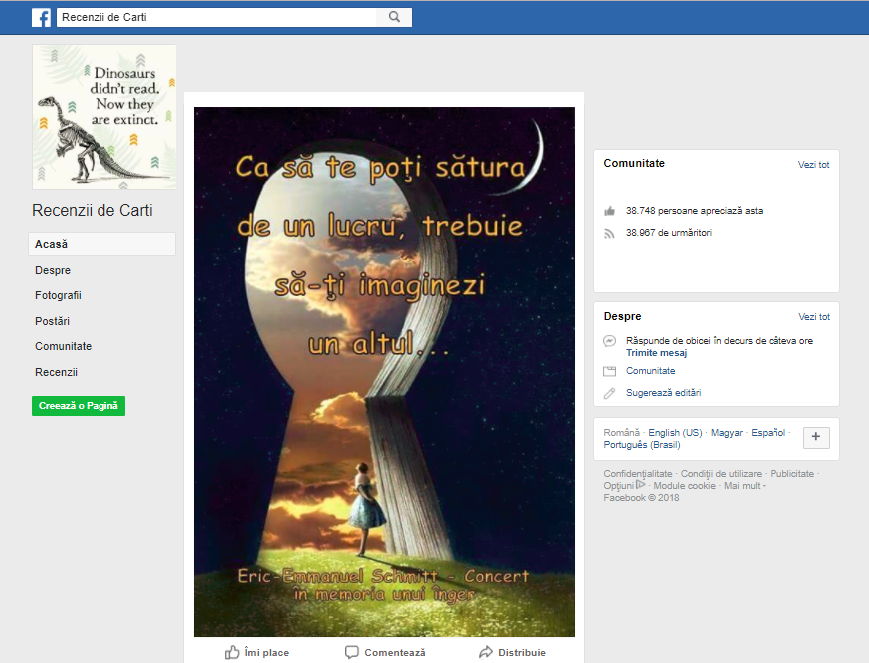 OLIMPIADA DE LECTURĂ -  LECTURA CA ABILITATE DE VIAȚĂ - LAVLector experimentat, nivelul 4 – clasele a XI-a și a XII-aBAREM DE NOTAREÎn cazul subiectelor care presupun încadrarea într-o limită de rânduri, elevilor li s-a cerut să numeroteze rândurile scrise.În cazul cerințelor în care limita maximă de rânduri este precizată, nu se vor lua în considerare rândurile excedentare.SUBIECTUL                                                                                                               30 de puncteA. 4 puncte: 1 punct pentru fiecare răspuns corect1. b2. c3. c4. bB. 4 puncte: 0,5 p. pentru fiecare idee plasată corect6 1 8 4 2 7 3 5C. 12 puncte: 3 puncte pentru răspunsul corect la fiecare dintre cerințe1. Precizarea celor 4 nume ale celor care pornesc în călătorie în desert:  Eric, Abayghur,  Donald,  Gerard.3 puncte (0,5 p. + 0,5p. + 0,5 p.+  0,5p + 1p pentru  formulare într-un enunț.) 2. Precizarea corectă a celor două acțiuni făcute de tuareg în timpul nopții în care Eric se rătăcise de grup, de exemplu: i-a strigat numele de sute de ori, a aprins focuri ca să- i slujească drept repere, etc.;3 p.2 p. pentru menționarea acțiunilor1 punct pentru formularea răspunsului sub formă de enunț3. Explicarea motivului pentru care Donald îl strânge în brațe pe Eric, în semn de iertare, de exemplu: își dă seama că, în loc să se bucure de revederea cu Eric și să-l asculte pe acesta, îi reproșează că este singurul care s-a pierdut de grup, timp de 10 ani de când organizează excursii; deoarece vorbește doar despre sine când îl reîntâlnește pe Eric, etc.Explicare clară, nuanțată: 3 p.Explicare ezitantă, lacunară: 2 p.Încercarea de a explica: 1 p.Lipsa răspunsului sau răspuns greșit: 0 p.4. Prezentarea, în cel mult 6 rânduri, a semnificației fragmentului citat, de exemplu: cerul și deșertul sunt văzute ca locuri care favorizează meditația, regăsirea sinelui, etc.Prezentare clară și nuanțată: 2 p.;Prezentare ezitantă, schematism: 1 p.Numerotarea rândurilor: 1 p.Lipsa răspunsului sau răspuns greșit: 0 p.D. 10 puncteNumerotarea rândurilor: 1 p.Formularea punctului de vedere despre afirmația dată: 2 p.Susținerea nuanțată a acestuia: 3 p.; susținere ezitantă: 1 p.Adaptarea la situația de comunicare dată (redactarea sub forma unei intervenții în cadru cercului de lectură) – în totalitate: 2 p.; parțial: 1 p.Coerența și corectitudinea exprimării: 1 p.Respectarea normelor de ortografie și de punctuație: 1p.Nu se va puncta tendința de comentare a textului, folosirea nejustificată a conceptelor de teorie literară, a jargonului critic. SUBIECTUL al II-lea                                                                                               20 de puncteA. 8 puncte: 2 puncte pentru fiecare răspuns corect1. Scrierea celor trei nume ale jocurilor specific generației anterioare: șotron, castel, frunza.Răspuns inclus în enunț: 2 p. (0,5 p. + 0,5 p.+ 0,5p. + 0,5p.)Răspuns neinclus în enunț: 1 p. (0,5 +0,5+ 0,5)Răspuns greșit sau lipsa răspunsului: 0 p2. Precizarea imaginii copilului din ziua de azi, în viziunea părintelui, de exemplu: un copil îndârjit, cu ochii în calculator și pumnii încleștați, parțial absent și oarecum hipnotizat.Răspuns inclus în enunț: 2 p.Răspuns neinclus în enunț: 1 p.Răspuns greșit sau lipsa răspunsului: 0 p.3.  Explicarea diferențelor dintre jocurile de altădată și cele din prezent, de exemplu: timp real/  virtual, caracter stereotip/ creativ, reguli/ transformări în timpul jocului, etc.2 puncte (1 p. + 1 p.) pentru răspunsul corect și complet, sub formă de enunț.În cazul în care răspunsul nu este formulat sub forma unui enunț candidatul va fi depunctat cu 1 punctRăspuns greșit sau lipsa răspunsului: 0 p.4. Precizarea semnificației secvenței, de exemplu:  victoriile obținute în joc pot crește stima de sine a copilului, etc.Răspuns inclus în enunț: 2 p.Răspuns neinclus în enunț: 1 p.Răspuns greșit sau lipsa răspunsului: 0 p.B. (12 puncte)Numerotarea rândurilor: 1 p.Precizarea opțiunii: 2 p.Motivarea opțiunii: nuanțat, persuasiv: 6 p.; ezitant, cu tendință de persuadare: 3 p.; încercare de motivare: 1 p.Coerența și corectitudinea exprimării: 1 p.Respectarea normelor de ortografie și de punctuație: 2 p.SUBIECTUL al III-lea_________________________                                                 10 puncte1. Menționarea numele operei din care este extras citatul din imaginea print screenului de mai jos: ,,Concert în memoria unui înger”. (2 puncte)Răspuns corect, complet, inclus în enunț: 2 p.Răspuns neinclus în enunț: 1 p.Răspuns greșit sau lipsa răspunsului: 0 p.2. Precizarea un indicator al popularității acestei pagini de facebook, de exemplu: este apreciată de 38 748 de persoane, este urmărită de 38967 de persoane (2 puncte)Răspuns corect, inclus în enunț: 2 p.Răspuns neinclus în enunț: 1 p.Răspuns greșit sau lipsa răspunsului: 0 p.3. Explică semnificația mottoului din fotografia de profil a paginii Recenzii de Carti, de exemplu: dispariția dinozaurilor este pusă pe seama lipsei acestora de lectură, deci oamenii care nu citesc “nu există”, etc. (2 puncte)Răspuns clar, nuanțat: 2 p.Răspuns ezitant: 1 p.Răspuns greșit sau lipsa răspunsului: 0 p.4. Prezentarea mesajul transmis de imaginea centrală din print screenul de mai jos, de exemplu: puterea imaginației, simbolistica fetei aflate la granița dintre înăuntru și afară, lumină/ întuneric,  etc. (4puncte)Numerotarea rândurilor: 1 p.Explicare clară, nuanțată: 3 p.Explicare ezitantă: 1 p.Răspuns greșit sau lipsa răspunsului: 0 p.